Adarsh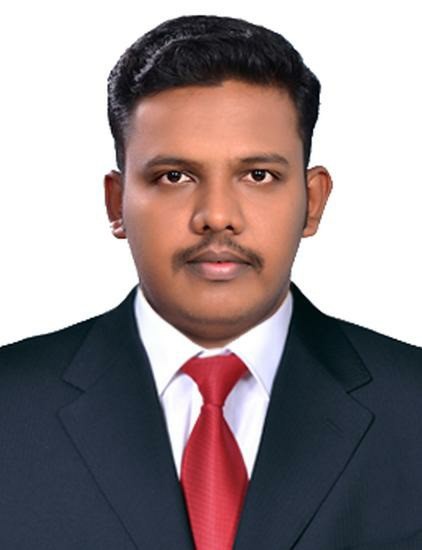 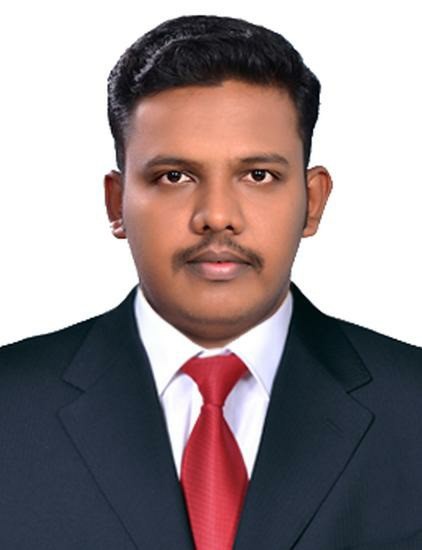 Adarsh.371091@2freemail.com  MECHANICAL ENGINEER SummaryI completed B.E and Diploma in Mechanical Engineering. Now am looking for job related to field of study as Assistant Engineer for a long-term commitment. To work efficiently and effectively, as well as to build my career in a prestigious organization like yours that will provide me exciting opportunities to learn more and help me to explore myself fully and realize my potential and to become a successful professional.Work experience2 Year Experience.          Workshop In chargeConcept Bikes (April 2015 - April 2017)Worked as Workshop in Charge in an Automotive dealership for the last 2 years. Resigned to explore the engineering field for better opportunities and remuneration to build myself and learn new techniques and innovate something new.My responsibility Maintenance of workshop and service vehicleInspection of vehicle after work doneManpower handling Job allocation according to the nature of work.Process controllingFinal Quality Inspection for deliveryPreparing reports StrengthCreative and logicalProblem solving abilityCo-operative and keen observeI'm self-confident and can mould myself to all work environmentsCan work systematically and efficiently as part of a team and even as an individual. Hardworking mentality who believes in team work and very much conscious about time management and quality of the work. Flexible enough to fit into any kind of work environment and can handle any sort of stress and pressure situations up to the satisfaction.Education2011 – 2014	B.E Mechanical Engineering with 68% from Udaya School of Engineering, Nagercoil, affiliated under Anna University, Chennai, Tamil Nadu.2008 – 2011	Diploma in Mechanical Engineering with 76% from Surya Polytechnic College, Nagercoil, affiliated under Directorate of Technical Education (DOTE), Chennai, Tamil Nadu.2006 – 2008	+2 Biology Science passed with 58% from S.N.V.Govt.H.S.S, Kadakkavoor, under State syllabus of Kerala.March 2013	Participated in National Level Symposium conducted by JNTU college of Engineering, Anantapur, Andhra Pradesh 2013.Projects	During my Diploma studies we done a project about the Fabrication and Testing of Nano Composite Materials in 2011.During my B.E studies we done a project that Development and Analysis the Impact and Hardness Properties of Natural Fibres in 2014.SkillMS Word MS PowerPoint MS Excel OutlookAutoCADSupervisoryTeam leaderField of InterestOil and GasMiningAssemblyMaintenanceProductionManufacturingQuality controlDesignLanguages KnownEnglish MalayalamTamilHindiHobbiesSwimmingSongs hearingBike ridingWatching moviesReading adventures and comic booksDeclarationI hereby declare that the statements and information furnished above are correct to the best of my knowledge. I assure you that I shall discharge my duties to the complete satisfaction of my superiors and devote myself wholeheartedly for the welfare of the company and add a feather to the cap of the company, if granted a chance.